Smlouva o dílo č . SMLPO-2019-991-000236na připojení objektu do modernizovaného systému centralizované ochrany objektů PÖRZákladní škola Frýdek — MístekKomenského 402, 738 01 Frýdek - Místek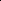 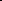 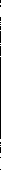 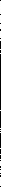 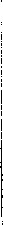 (dále jen „zhotovitel”)(společně dále také jen „smluvní strany”, nebo jednotlivě „smluvní strana”)uzavřeli v souladu s ustanoveními zákona č. 89/2012 Sb., občanský zákoník, ve znění pozdějších předpisů (dále jen „občanský zákoník') a zákona č. 134/2016 Sb., o zadávání veřejných zakázek, ve znění pozdějších předpisů (dále jen „ZZVZ") tuto smlouvu o dílo (dále jen „smlouva”).PREAMBULEČeská republika — Ministerstvo vnitra jako centrální zadavatel realizoval dle zákona č. 137/2006 Sb. ve znění pozdějších předpisů zadávací řízení na veřejnou zakázku „Modernizace systému SCO Policie ČR' (dále jen „zadávací řízení”) na uzavření rámcové smlouvy (dále jen „RS”) na zajištění modernizace systému centralizované ochrany objektů (dále jen „SCO”). Rámcová smlouva je uzavřena se zhotovitelem jakožto uchazečem, jehož nabídka podaná v zadávacím řízení byla vybrána jako nejvhodnější.Objednatel zadal dle S 63 odst. 3 písm. b) zákona č. 134/2016 Sb., o zadávání veřejných zakázek, ve znění pozdějších předpisů, veřejnou zakázku na připojení objektu do modernizovaného systému centralizované ochrany objektů PÖR, přičemž jednal o uzavření smlouvy se zhotovitelem jako dodavatelem plnění veřejné zakázky ve výše uvedeném zadávacím řízení.Účelem této smlouvy je zajištění dodávky a montáže objektového zařízeni (dále jen „OZ') v objektu objednatele, který není v pozici tzv. pověřujícího zadavatele definovaného zadávacím řízením.Objednatel prohlašuje, že před uzavřením této smlouvy obdržel souhlas Policie ČR s připojením OZ k modernizovanému systému SCO, který je podmínkou řádného plnění díla sjednaného touto smlouvou.1 PŘEDMĚT SMLOUVY.1 Předmětem této smlouvy je zajištění následujícího plnění zhotovitelem:dodání a montáž OZservisní služby upravené v Příloze ö. 1 této smlouvy.(souhrnně dále též „předmět plnění')Podrobná specifikace předmětu plnění je uvedena v Příloze č. 2 a v Příloze č. 3 této smlouvy.Objednatel se za řádně poskytnuté plnění zavazuje zhotoviteli zaplatit cenu sjednanou v této smlouvě.2 CENA ZA PLNĚNÍ2.1 Celková cena za plnění dle této smlouvy o dílo činí: 87 097,00,- Kč bez DPH. K této částce bude připočtena DPH ve výši 18 290,37,- Kč. Celková cena za plnění včetně DPH činí 105 387,37,- Kč.2.2 Ceny jednotlivých druhů plnění jsou uvedené v Příloze ö. 3 této smlouvy. Smluvní strany se dohodly, že cena za plnění dle této smlouvy je cenou konečnou, nejvýše přípustnou, nepřekročitelnou. Pokud není touto smlouvou stanoveno jinak, sjednaná cena zahrnuje veškeré náklady, které zhotoviteli v souvislosti s řádným poskytováním dohodnutého plnění vzniknou, včetně veškerých licenčních poplatků, nákladů na dopravu, cel, nákladů na balení, doručení apod., a jsou v nich zohledněna rizika, bonusy, slevy a další vlivy ve vztahu k celkové době plnění dle této smlouvy.2.3 Cena plnění bude upravena o případnou zákonnou procentní změnu sazby DPH, a to ode dne účinnosti této změny.2.4 Veškeré ceny dohodnuté v této smlouvě jsou ceny v korunách českých.3 PLATEBNÍ PODMÍNKY3.1 Zhotovitel je povinen vystavit fakturu do 15 dnů ode dne podpisu příslušného akceptačního, respektive předávacího protokolu oběma stranami prováděcí smlouvy.	3.2	Splatnost faktury je 30 dnů od data jejího doručení na adresu objednatele.3.3 Faktura musí obsahovat náležitosti řádného daňového dokladu podle příslušných právních předpisů, zejména pak zákona ö. 235/2004 Sb., o dani z přidané hodnoty, ve znění pozdějších předpisů, a náležitosti obchodní listiny dle občanského zákoníku. V případě, že daňový doklad nebude mít odpovídající náležitosti nebo nebude vystaven v souladu s touto smlouvou, je objednatel oprávněn zaslat jej ve lhůtě splatností zpět k doplnění zhotoviteli, aniž se dostane do prodlení se splatností, lhůta splatnosti počíná běžet znovu od opětovného doručení náležitě doplněného či opraveného daňového dokladu objednateli.3.4 Fakturovaná částka se považuje za uhrazenou okamžikem odepsání příslušné finanční částky z bankovního účtu objednatele uvedeného ve smlouvě v prospěch bankovního účtu zhotovitele uvedeného ve smlouvě.3.5 Přílohou faktury za poskytnuté plnění je originál předávacího protokolu podepsaný pověřenými zástupci obou stran smlouvy. Předávací protokol obsahuje přehled poskytnutého plnění, tak aby bylo možné poskytnuté plnění jednoznačně identifikovat.3.6	Objednatel neposkytuje zhotoviteli finanční zálohy na předmět plnění.4 MÍSTO A PODMÍNKY PLNĚNÍ DODÁVEK4.1 Místem dodání dle této smlouvy je objekt objednatele: ZŠ Frýdek-Místek, Komenského 402, 738 01 Frýdek.Místek4.2	Konečným termínem předání díla je: 30. 6. 20204.3 Řádně a včas dodané plnění bude zhotovitelem předáno objednateli, o čemž bude sepsán předávací protokol.4.4	Předávací protokol bude obsahovat alespoň:předmět poskytnutého plnění;datum převzetí;identifikace osoby pověřené objednatelem, která plnění převzala; 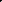 identifikace osoby pověřené zhotovitelem, která plnění předala.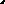 4.5 Zhotovitel je povinen při předání předmětu plnění objednateli předat veškerou dokumentaci související s předmětem plnění, a to zejména technický popis zboží, návody na obsluhu a údržbu, záruční listy, uživatelský manuál, a to v českém jazyce.5 ZÁRUČNÍ PODMÍNKY A ODPOVĚDNOST ZA VADY5.1	Zhotovitel zaručuje a odpovídá za to, že předané plnění:odpovídá sjednané specifikaci;je bez faktických vad;je bez právních vad.Zhotovitel poskytuje objednateli záruku na předmět plnění na dobu 60 měsíců, v případě akumulátorů („AKU") je záruka 36 měsíců ode dne následujícího po dni předání, to platí i v případě akceptace s výhradou. Zárukou přejímá zhotovitel závazek, že dodané plnění bude po tuto dobu způsobilé pro použití ke smluvenému, jinak k obvyklému účelu, a že si zachová smluvené, jinak obvyklé vlastnosti. Objednatel je povinen záruční vady oznámit zhotoviteli neprodleně od jejich zjištění. Záruční doba neběží po dobu, po kterou trvá vada, za kterou odpovídá zhotovitel, a to od doby oznámení vady objednatelem až do jejího úplného odstranění zhotovitelem.Podmínky záruky jsou specifikovány také v Příloze č. 1 této smlouvy.Zhotovitel odpovídá za to, že plněním této smlouvy nebude zasaženo do práv třetích osob, a to včetně práv k předmětům duševního vlastnictví.Záruka za plnění se nevztahuje na případy a situace, které potenciálně nastanou v důsledku legislativních nebo provozně-technických změn nezávislých na vůli stran smlouvy.Zhotovitel neodpovídá za vady plnění způsobené vyšší mocí, neoprávněným zásahem nebo opomenutím objednatele nebo třetí osoby na straně objednatele v rozporu s písemně prokazatelně předanými doporučeními výrobce nebo zhotovitele (např. návod k použití). Plnění má vady, jestliže nebylo dodáno v souladu s touto smlouvou.Neodstraní-li zhotovitel vady ve stanovené lhůtě, nebo oznámí-li zhotovitel před uplynutím této lhůty objednateli, že vady neodstraní, je objednatel oprávněn požadovat provedení náhradního plnění, odstoupit od smlouvy nebo požadovat přiměřenou slevu z ceny. Objednatel může v odůvodněném případě na žádost zhotovitele stanovenou lhůtu k odstranění vady prodloužit.Nebyla-li do okamžiku uplatnění reklamace uhrazena celá cena za plnění, objednatel není v prodlení s úhradou ceny za plnění až do úplného vyřešení reklamace.Uplatněním nároku z odpovědnosti za vady není dotčen nárok objednatele na náhradu5.1 1 Veškeré činnosti související s odstraněním reklamované vady činí zhotovitel sám na své náklady (včetně nákladů na dopravu) v součinnosti s objednatelem tak, aby svými činnostmi neohrozil nebo neomezil činnost objednatele.6 SANKCE6.1 V případě prodlení zhotovitele s poskytnutím plnění dle této smlouvy vzniká objednateli nárok na smluvní pokutu ve výši 0,25 % z celkové ceny plnění včetně DPH, a to za každý den prodlení, pokud není v Příloze č. 1 této smlouvy stanoveno jinak.6.2 Poruší-li zhotovitel povinnosti vyplývající z této smlouvy ohledně ochrany důvěrných informací dle čl. 7 této smlouvy, je povinen zaplatit objednateli smluvní pokutu ve výši 250.000,- Kč (dvě stě padesát tisíc korun českých) za každé porušení takové povinnosti.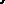 6.3 V případě prodlení objednatele s úhradou oprávněně a řádně vystavených a doručených faktur je zhotovitel oprávněn požadovat po objednateli smluvní úrok z prodlení ve výši 0,25% z dlužné částky za každý den prodlení.6.4	Není-li stanoveno jinak, zaplacení jakékoliv sjednané smluvní pokuty nebo slevy z ceny nezbavuje povinnou stranu povinnosti splnit své závazky.6.5 Smluvní pokuta je splatná ve lhůtě 30 dnů od dne doručení písemné výzvy oprávněné strany k její úhradě povinnou stranou, není-li ve výzvě uvedena lhůta delší. Slevy z ceny je zhotovitel povinen zohlednit při fakturaci.7 MLČENLIVOST A DŮVĚRNÉ INFORMACE7.1 Žádná ze stran této smlouvy nezpřístupní třetí osobě důvěrné informace, okolnosti a údaje, které se dozvěděly nebo získaly v souvislosti s realizací předmětu plnění dle této smlouvy, ani je neposkytnou jiným osobám bez předchozího výslovného souhlasu druhé strany této smlouvy.7.2 Za důvěrnou informaci se rovněž považuje obchodní tajemství ve smyslu občanského zákoníku.7.3 Informace poskytnuté zhotovitelem objednateli v souvislosti s realizací předmětu plnění dle této smlouvy se považují za důvěrné, pouze pokud na jejich důvěrnost zhotovitel objednatele předem písemné upozornil a objednatel zhotoviteli písemně potvrdil svůj závazek důvěrnost těchto informací zachovávat. Pokud jsou důvěrné informace zhotovitele poskytovány v písemné podobě anebo ve formě textových souborů na elektronických nosičích dat (médiích), je zhotovitel povinen upozornit objednatele na důvěrnost takového materiálu též jejím vyznačením alespoň na titulní stránce nebo přední straně média.7.4 Strany této smlouvy poučí veškeré osoby, které se na jejich straně budou podílet na plnění dle této smlouvy, o výše uvedených povinnostech mlčenlivosti a ochrany důvěrných informací a vhodným způsobem zajistí dodržování těchto povinností všemi osobami podílejícími se na plnění dle této smlouvy.7.5 Bez ohledu na výše uvedená ustanovení se za důvěrné nepovažuji informace, které:se staly veřejně známými, aniž by jejich zveřejněním došlo k porušení závazků přijímající strany této smlouvy nebo právních předpisů,měla přijímající strana této smlouvy prokazatelně legálně k dispozici před uzavřením této smlouvy, pokud takové informace nebyly předmětem jiné, dříve mezi stranami této smlouvy uzavřené smlouvy o ochraně informací,jsou výsledkem postupu, při kterém k nim přijímající strana této smlouvy dospěje nezávisle a je to schopna doložit svými záznamy nebo důvěrnými informacemi třetí strany,po podpisu této smlouvy poskytne přijímající straně této smlouvy třetí osoba, jež není omezena v takovém nakládání s informacemi.Právo užívat, poskytovat a zpřístupnit důvěrné informace mají strany této smlouvy pouze v rozsahu a za podmínek nezbytných pro řádné plnění práv a povinností vyplývajících z této smlouvy.Ujednání této smlouvy upravující ochranu důvěrných informací se nevztahují na skutečnosti, které je nutno zveřejnit, poskytnout nebo sdělit dle účinných právních předpisů včetně právních předpisů EU nebo pravomocného rozhodnutí orgánu veřejné moci. Zhotovitel výslovně souhlasí se zveřejněním celého textu této smlouvy, včetně všech příloh. Ukončení účinnosti této smlouvy z jakéhokoliv důvodu se nedotkne ustanovení tohoto článku této smlouvy a účinnost včetně ustanovení o sankcích přetrvá bez omezení i po ukončení účinností této smlouvy.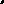 8 ÚČINNOST SMLOUVY, ODSTOUPENÍ8.1	Tuto smlouvu lze ukončit následujícími způsoby:písemnou dohodou smluvních stran, jejíž součástí bude i vypořádání vzájemných závazků a pohledávek;písemným odstoupením jedné smluvní strany doručeným druhé smluvní straně v souladu s touto smlouvou;Každá ze smluvních stran může od této smlouvy odstoupit v případech stanovených touto smlouvou nebo zákonem, zejména pak dle S 1977 a násl. a S 2002 a násl. občanského zákoníku. Účinky odstoupení od této smlouvy nastávají dnem doručení oznámení o odstoupení druhé smluvní straně.Smluvní strany jsou oprávněné odstoupit od této smlouvy i pro nepodstatné porušení této smlouvy dle příslušných ustanovení občanského zákoníku. V případě nepodstatného porušení smluvní povinnosti, může druhá smluvní strana od této smlouvy odstoupit poté, co strana, která se dopustila nepodstatného porušení smluvní povinnosti, svoji povinnost nesplní ani v dodatečné přiměřené lhůtě, kterou jí druhá smluvní strana poskytla.9 KOMUNIKACE SMLUVNÍCH STRAN, OPRÁVNĚNÉ OSOBY9.1 Veškerá komunikace mezi stranami této smlouvy bude probíhat prostřednictvím oprávněných osob nebo jimi pověřených zástupců.9.2 Kromě zákonných zástupců Smluvních stran dalšími osobami oprávněnými jednat ve věcech plnění poskytovaného dle této Smlouvy, včetně práva podepsat akceptační protokol resp. předávací protokol jsou:za zhotovitele: Kamil Vašňovský, vedoucí servisu pobočky Trade FIDES a.s.Ostrava za objednatele: Mgr. Šárka Nahodilová, tel.: 555 531 632 e-mail: nahodilovas@4zsfm.cz9.3 V případě, že dojde ke změně oprávněných osob nebo kontaktních údajů u nich uvedených, jako je e-mail, tel., apod., strana této smlouvy, u níž k této změně došlo, doručí písemné oznámení o této změně druhé straně této smlouvy, a to bez zbytečného odkladu.10 OBECNÁ USTANOVENÍ10.1 Zhotovitel je při poskytováni plnění dle této smlouvy povinen postupovat s odbornou péčí, podle nejlepších znalostí a schopností, sledovat a chránit oprávněné zájmy objednatele10.2 Zhotovitel se zavazuje upozornit objednatele na všechny okolnosti, které by mohly vést při poskytování plnění dle této smlouvy k omezení činností nebo ohrožení chodu objednatele, zejména pak ve vztahu k jím používaným produktům, zařízení, programovému vybavení a prostředí.10.3 Zhotovitel je povinen upozornit objednatele na potenciální rizika vzniku škod a včas a řádně dle svých možností provést taková opatření, která riziko vzniku škod zcela vyloučí nebo (pokud je nelze zcela vyloučit) v maximální možné míře sníží. Jde-li o zamezení vzniku škod nezapříčiněných zhotovitelem, má zhotovitel právo na úhradu nezbytných a účelně vynaložených nákladů odsouhlasených předem objednatelem.10.4 Zhotovitel je povinen upozorňovat objednatele včas na všechny hrozící vady či výpadky předmětu svého plnění poskytovaného dle této smlouvy, jakož i poskytovat objednateli veškeré informace, které jsou pro plnění této smlouvy nezbytné a neprodleně oznámit písemnou formou objednateli překážky, které mu brání v plnění předmětu této smlouvy či ve výkonu dalších činností souvisejících s plněním předmětu této smlouvy,10.5 Objednatel i zhotovitel sdělí či poskytnou bez zbytečného odkladu druhé straně této smlouvy veškeré nezbytné přístupy k věcným i technickým informacím, kterých je nezbytně zapotřebí k provedení řádného plnění této smlouvy ze strany zhotovitele.10.6 Zhotovitel je povinen po celou dobu plnění dle této smlouvy mít v platnosti veškerá oprávnění, licence a certifikáty ke všem činnostem dle této smlouvy.10.7. Smluvní strany se dohodly, že pokud tato smlouva ke své účinnosti vyžaduje uveřejnění v registru smluv podle zákona č. 340/2015 Sb., o registru smluv, v platném znění, zajistí objednatel uveřejnění smlouvy v registru smluv nejpozději do 20 kalendářních dnů ode dne uzavření smlouvy, a to včetně všech případných dohod, kterými se tato smlouva doplňuje, mění, nahrazuje nebo ruší. Uveřejněním smlouvy dle tohoto článku se rozumí vložení elektronického obrazu textového obsahu smlouvy v otevřeném a strojově čitelném formátu a metadat podle S 5 odst. 5 zákona o registru smluv do registru smluv. Před zasláním provede objednatel anonymizaci této smlouvy (včetně jejích příloh) v souladu s nařízením Evropského parlamentu a Rady (EU) 2016/679 0 ochraně fyzických osob v souvislosti se zpracováním osobních údajů a o volném pohybu těchto údajů a o zrušení směrnice 95/46/ES (obecné nařízení o ochraně osobních údajů). Anonymizaci vždy podléhají důvěrné informace, za které se považují veškeré informace, které jsou jako takové označeny, nebo jsou takového charakteru, že jejich vyzrazení či zveřejněnímůže přivodit kterékoliv smluvní straně újmu. Objednatel se zavazuje zaslat zhotoviteli potvrzení správce registru smluv o uveřejnění smlouvy bez zbytečného odkladu po jeho obdržení.11 ZÁVĚREČNÁ USTANOVENÍ1 1 .1 Tato smlouva nabývá účinností dnem zveřejnění v registru smluv dle zákona č. 340/2015 Sb., o zvláštních podmínkách účinnosti některých smluv, uveřejňování těchto smluv a o registru smluv (zákon o registru smluv), ve znění pozdějších předpisů.11.2 Tato smlouva nesmí být postoupena bez předchozího písemného souhlasu druhé smluvní strany.11.3 Smluvní strany nemají zájem, aby nad rámec výslovných ustanovení této smlouvy byla jakákoliv práva a povinnosti dovozovány z dosavadní či budoucí praxe zavedené mezí stranami této smlouvy či zvyklostí zachovávaných obecně či v odvětví týkajícím se předmětu plnění dle této smlouvy, ledaže je stanoveno jinak. Vedle shora uvedeného si smluvní strany potvrzují, že si nejsou vědomy žádných dosud mezi nimi zavedených obchodních zvyklostí nebo praxe.1 1.4 Smluvní strany na sebe přebírají podle S 1765 občanského zákoníku riziko změny okolnosti.11.5 Ukáže-li se některé z ustanovení této smlouvy zdánlivým (nicotným), posoudí se vliv této vady na ostatní ustanovení této smlouvy obdobně podle S 576 občanského zákoníku.11.6 Všechny spory vyplývající z právního vztahu založeného touto smlouvou a v souvislosti s ním, budou řešeny podle účinných obecně závazných právních předpisů České republiky a soudy České republiky.1 1.7 Tato smlouva může být měněna pouze formou číslovaných písemných dodatků..8 Tato smlouva je vyhotovena ve 3 (třech) stejnopisech s platnosti originálu, z nichž jednu obdrží objednatel a dvě zhotovitel.11.9 Nedílnou součástí této smlouvy jsou následující přílohy: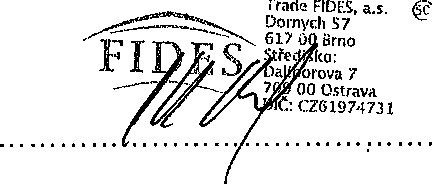 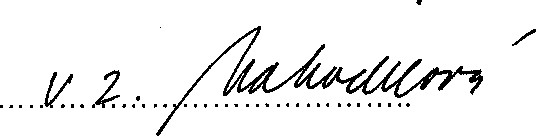 IČO:68157894Zastoupena: Bankovní spojení:Mgr. Jiřina Raszková, ředitelka školyKontaktní osoba:Mgr. Šárka NahodilováTel.:555 531 632e-mail:nahodilovas@4zsfm.czID datové schránky:(dále jen „objednatel)aTrade FIDES, a.s.feuhuphDornych 57, 617 OO BrnoIČO:61974731DIČ:CZ61974731Zastoupená:p. Karlem Smolkou, vedoucím pobočky Ostravatel.:+420 545 536 111e-mail:ksmolka@fides.czSP. zn. ORKS v Brně oddíl B, vložka 2988Bankovní spojení:Komerční banka Brno-město, číslo účtu 6987310257/0100za objednateleza zhotoviteleMgr. Jiřina RaszkováKarel Smolkaředitelkaoblastní ředitelPříloha č. 1  Záruční a servisní podmínky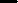 Příloha č. 2 -	Technická specifikacePříloha č. 3 — Cenová kalkulacePříloha č. 4 	Plná moc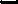 											. dne .										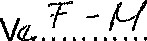 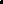 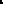 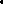 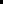 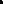 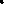 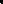 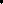 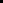 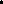 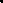 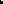 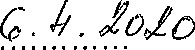 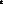 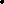 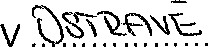 dne .											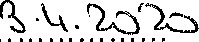 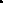 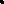 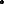 